2016 Mathematics Standards of LearningAlgebra Readiness Formative Assessment8.16bThe table of values below represents a linear relationship.What is the slope and y-intercept for this line?slope ____________		y-intercept ________________The equation  represents a linear relationship.What is the slope and y-intercept for this line?slope ____________		y-intercept ________________Choose two true statements about the slope and y-intercept of the linear function shown.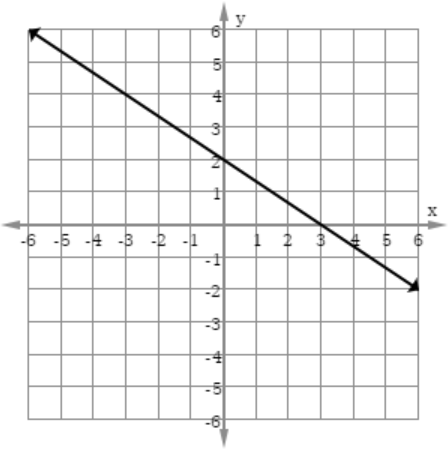 Which is an equation for a line with a slope of -4 and a y-intercept of 5?Which table of values represents a line with a slope of -1 and a y-intercept of 4?Virginia Department of Education 2018xy-460340The slope is .The slope is .The slope is .The slope is .The y-intercept is 2.The y-intercept is 3.The y-intercept is -2.The y-intercept is -3.xy-1-50-11-3xy-480440xy-100-41-8xy-400448